最終選考はビービットによって行われます。（FAMESはインターンシップの確約をすることはできません）以下に日本語で自己PRとインターン先としてビービットを希望する理由を書いてください（800字以内）。インターンシップを通してあなたがビービットにどのように貢献できるかも説明してください。必要に応じて別紙を付しても構いません。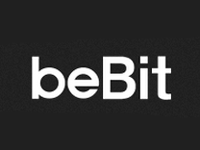 会社概要事業内容：	ソフトウェアサービス、コンサルティングサービス売上高：	2016年17億0300万円（日本法人・単体）社員数：	137人（2017年4月現在）設立：		2000年（平成12年）3月15日資本金：	3,200万円インターンに期待する業務内容マーケティングに関するリサーチ業務グローバル戦略に関するリサーチ業務求められる人材英語文献、各種資料を読解できる英語力目的に沿って事象を調べることができるリサーチ力完結にまとめるレポート力を持ち合わせており、顧客中心志向により世の中を良くしたいという弊社のビジョンに共感頂ける方期間7月～9月の1ヶ月程度（詳細は個別に調整します）待遇滞在中の食費および宿泊費を補助します勤務時間平日月～金　9時～18時インターンシップを通して得られるスキルや経験ベンチャー企業創業CEO元で新規事業開発に携わる経験ウェブサイトやご連絡先http://www.bebit.co.jp/https://crew.bebit.co.jp/TEL：03-85210-3891　（担当：梅本）名前カレッジ